What Happens When Short-Term Teams Partner-Up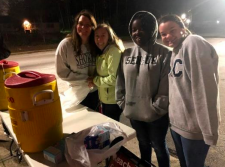 Waking up at 5:00 AM everyday during your college spring break does not meet the norm for any college student whose normal purpose for spring break is to sleep in, party perhaps, and take a break from responsibility for a week.  That is of course unless you’re giving all of that up willingly to serve with RTN in sharing the gospel through a hot chocolate ministry to students and parents waiting for the school buses in Clarkston.  But is it worth it?  Ask Riziki, a young girl who in our community who prayed to receive Christ through this spring break ministry.  Were it not for these college students sacrifice and service to Jesus, Riziki may never have heard the gospel.Hosting Short term teams has been an experience RTN has sought to capitalize on throughout it’s existence.  No doubt they require work on our part but there is no price tag on the co-labor a short-term team can provide for the present and the future when partnered correctly opposed to a shotgun style approach of some groups spending a week doing things solo.  Both can have their purposes I suppose but for long lasting ministry partnership with local entities has always been the way to go.  This is also true of groups serving internationally.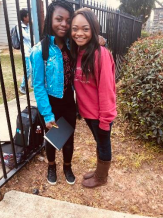 Because of their partnership, and I emphasize PARTNERSHIP, RTN was able to follow up and sign her up for it’s first youth discipleship weekend, which she attended!  Other youth in the church have accepted her and ministered to her as she begins her new walk of faith.  We are grateful for all laborers who come a serve in Clarkston but pray for partners so our fruitfulness can be sustained.